                                         Curriculum VitaeCARRER OBJECTIVE:     To build career in a growing organization, where I can work as a teacher in order to prove my abilities by accepting challenges& fulfilling the organizational goal.EXPERIENCE :( 04 years)Teaching from 2014 in Kunigal Valley International Residential School         (Affiliated to Icse, New Delhi) as Assistant teacher in Business Studies and      social science. (2 years) for both ICSE & CBSE syllabus.Worked as Examination Co-coordinator in Kunigal Valley International Residential SchoolWorked in Department of Studies and Research in CommerceTumkur University, Tumkur as part time teacher in Business studies for 02 yearsCORE COMPETENCIES:BASICS OF COMPUTERTALLY ERP 9.0(DONE ACCA COURSE UNDER MICE COMPUTERS)FLUENT IN SPEAKING ENGLISH.ACADEMIC QUALIFICATION:Personal Information:           Date of Birth                    : Oct 13 .1991       Nationality                        : Indian     Marital status                    : Unmarried	     Languages known              : English, Hindi, Kannada & UrduFirst Name of Application CV No: 1703634Whatsapp Mobile: +971504753686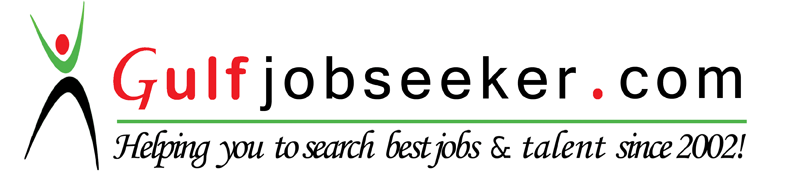 Class/ GradeName Of The InstitutionBoard/UniversityYear Of PassingGradeS.S.L.C.Mahatma Gandhi Govt. High schoolK.S.E.E.B2007Firstclass2nd PucSree Siddaganga Pre-University College for BoysKarnataka Department of Pre-University Education2009FirstclassB.ComSree Siddaganga Degree College of Arts, Science&CommerceTumkur University,Tumkur2012FirstclassM.ComDepartment Of Studies And Research In CommerceTumkur University,Tumkur2014Firstclass